OvFD wil duidelijke regels verkort hypotheekadvies bij verduurzaming17 AUGUSTUS 2020 0 REACTIES 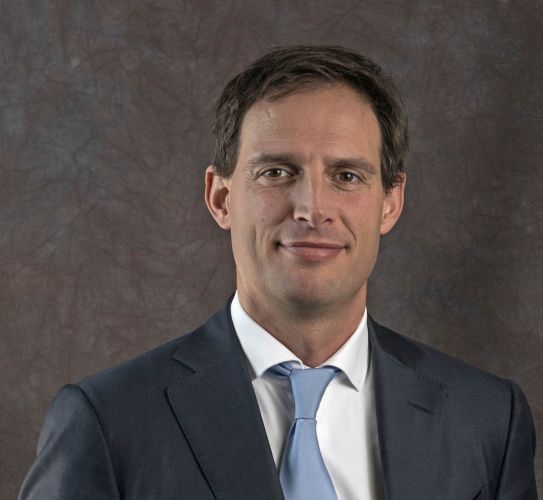 De OvFD noemt het belangrijk dat adviseurs meer comfort en zekerheid krijgen als ze een verkort advies voor duurzaamheidsmaatregelen willen verstrekken. De organisatie schrijft dit in haar reactie op de vrijdag gesloten internetconsultatie ‘Wijzigingsbesluit Financiële Markten 2021’.De OvFD keert zich in de reactie in de eerste plaats tegen het idee de kennis- en ervaringstoets laten te vervallen in het geval dat een consument via execution only een aanvullend krediet (van maximaal 25.000 euro) wil afsluiten voor de financiering van energiebesparende voorzieningen. “Wij vinden het voorstel om de kennis-en ervaringstoets te laten vervallenonverantwoord en absoluut niet in het belang van de consument.”De OvFD vindt het jammer dat geen alternatieven zijn onderzocht, waarbij advies wel een rol speelt. Zoals verkort advies. Verkort advies is toegestaan, maar veel adviseurs voelen zich er niet gemakkelijk bij omdat onduidelijk is wat wel en wat niet kan.De mogelijkheid voor een verkort advies inzake aanvullende kredieten voor EBV’s zou volgens de OvFD expliciet kunnen worden opgenomen in artikel 4:23 Wft. Of de AFM geeft meer duidelijkheid.“Wij stellen voor om in overleg met het ministerie en de AFM een gerichte verkorte adviesoplossing voor dit specifieke traject te ontwikkelen”, schrijft de OvFD.